Πρόγραμμα Διδασκαλίας και Διδάσκοντες  ΠΜΣ Τμήματος Δασολογίας και Φυσικού Περιβάλλοντος Η Δ/ντρια του ΠΜΣΘέκλα Κ. ΤσιτσώνηΚαθηγήτριαΕΛΛΗΝΙΚΗ ΔΗΜΟΚΡΑΤΙΑΣΧΟΛΗ ΓΕΩΠΟΝΙΑΣ, ΔΑΣΟΛΟΓΙΑΣ ΚΑΙ ΦΥΣΙΚΟΥ ΠΕΡΙΒΑΛΛΟΝΤΟΣΤΜΗΜΑ ΔΑΣΟΛΟΓΙΑΣ ΚΑΙ ΦΥΣΙΚΟΥ ΠΕΡΙΒΑΛΛΟΝΤΟΣΠΡΟΓΡΑΜΜΑ ΜΕΤΑΠΤΥΧΙΑΚΩΝ ΣΠΟΥΔΩΝΔιευθύντρια ΠΜΣ Δασολογίας: Θέκλα Κ. ΤσιτσώνηΣΧΟΛΗ ΓΕΩΠΟΝΙΑΣ, ΔΑΣΟΛΟΓΙΑΣ ΚΑΙ ΦΥΣΙΚΟΥ ΠΕΡΙΒΑΛΛΟΝΤΟΣΤΜΗΜΑ ΔΑΣΟΛΟΓΙΑΣ ΚΑΙ ΦΥΣΙΚΟΥ ΠΕΡΙΒΑΛΛΟΝΤΟΣΠΡΟΓΡΑΜΜΑ ΜΕΤΑΠΤΥΧΙΑΚΩΝ ΣΠΟΥΔΩΝΔιευθύντρια ΠΜΣ Δασολογίας: Θέκλα Κ. ΤσιτσώνηΣΧΟΛΗ ΓΕΩΠΟΝΙΑΣ, ΔΑΣΟΛΟΓΙΑΣ ΚΑΙ ΦΥΣΙΚΟΥ ΠΕΡΙΒΑΛΛΟΝΤΟΣΤΜΗΜΑ ΔΑΣΟΛΟΓΙΑΣ ΚΑΙ ΦΥΣΙΚΟΥ ΠΕΡΙΒΑΛΛΟΝΤΟΣΠΡΟΓΡΑΜΜΑ ΜΕΤΑΠΤΥΧΙΑΚΩΝ ΣΠΟΥΔΩΝΔιευθύντρια ΠΜΣ Δασολογίας: Θέκλα Κ. Τσιτσώνη ΑΡΙΣΤΟΤΕΛΕΙΟ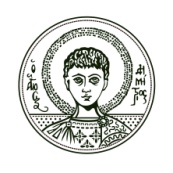 ΠΑΝΕΠΙΣΤΗΜΙΟΘΕΣΣΑΛΟΝΙΚΗΣΤηλ. :  2310- 99 8904 και  99 2763Fax: 2310- 99 2763  e-mail: tsitsoni@for.auth.grhttp://users. auth.gr/~tsitsoni/Κτίριο : E΄  Φοίνικα1Η ΚΑΤΕΥΘΥΝΣΗ: ΔΑΣΙΚΗ ΠΑΡΑΓΩΓΗ-ΠΡΟΣΤΑΣΙΑΣ ΔΑΣΩΝ -ΦΥΣΙΚΟ ΠΕΡΙΒΑΛΛΟΝ1Η ΚΑΤΕΥΘΥΝΣΗ: ΔΑΣΙΚΗ ΠΑΡΑΓΩΓΗ-ΠΡΟΣΤΑΣΙΑΣ ΔΑΣΩΝ -ΦΥΣΙΚΟ ΠΕΡΙΒΑΛΛΟΝ1Η ΚΑΤΕΥΘΥΝΣΗ: ΔΑΣΙΚΗ ΠΑΡΑΓΩΓΗ-ΠΡΟΣΤΑΣΙΑΣ ΔΑΣΩΝ -ΦΥΣΙΚΟ ΠΕΡΙΒΑΛΛΟΝ1Η ΚΑΤΕΥΘΥΝΣΗ: ΔΑΣΙΚΗ ΠΑΡΑΓΩΓΗ-ΠΡΟΣΤΑΣΙΑΣ ΔΑΣΩΝ -ΦΥΣΙΚΟ ΠΕΡΙΒΑΛΛΟΝ1Η ΚΑΤΕΥΘΥΝΣΗ: ΔΑΣΙΚΗ ΠΑΡΑΓΩΓΗ-ΠΡΟΣΤΑΣΙΑΣ ΔΑΣΩΝ -ΦΥΣΙΚΟ ΠΕΡΙΒΑΛΛΟΝ1Η ΚΑΤΕΥΘΥΝΣΗ: ΔΑΣΙΚΗ ΠΑΡΑΓΩΓΗ-ΠΡΟΣΤΑΣΙΑΣ ΔΑΣΩΝ -ΦΥΣΙΚΟ ΠΕΡΙΒΑΛΛΟΝΕΞΑΜΗΝΟΜΑΘΗΜΑΥ/ΕΗΜΕΡΑ ΔΙΔΑΣΚΑΛΙΑΣΩΡΕΣ ΔΙΔΑΣΚΑΛΙΑΣΔΙΔΑΣΚΟΝΤΕΣΑΙΘΟΥΣΑ ΔΙΔΑΣΚΑΛΙΑΣ1οΕΡΕΥΝΗΤΙΚΗ ΚΑΙ ΣΥΓΓΡΑΦΙΚΗ ΜΕΘΟΔΟΛΟΓΙΑΥΤΕΤΑΡΤΗ14:00-17:00Φ. ΑΡΑΒΑΝΟΠΟΥΛΟΣ,  Ι. ΜΠΑΡΜΠΟΥΤΗΣ,Δ. ΜΠΑΚΑΛΟΥΔΗΣ,  Μ. ΣΑΠΟΥΝΤΖΗΣ,  Μ. ΤΡΙΓΚΑΣ σύμφωνα με τον από  κοινού ορισμό της πενταμελούς ομάδας διδασκόντων1οΣΤΑΤΙΣΤΙΚΗ ΚΑΙ ΤΕΧΝΙΚΕΣ ΔΕΙΓΜΑΤΟΛΗΨΙΑΣΥΤΡΙΤΗ14:00-17:00Γ. ΣΤΑΜΑΤΕΛΛΟΣ Αίθουσα διδασκαλίας Εργαστηρίου Δασικής Βιομετρίας (Α’ όροφος, κτήριο Β΄. Φοίνικας)1οΥΛΩΡΙΚΗΥΑΠΕΜΠΤΗ14:00-17:00ΑΛ. ΔΗΜΗΤΡΑΚΟΠΟΥΛΟΣΚΤΙΡΙΟ Ε’ ΦΟΙΝΙΚΑΣ, ΑΜΦΙΘΕΑΤΡΟ ΤΟΥ ΤΟΜΕΑ1οΟΡΕΙΝΑ ΕΔΑΦΗ: ΔΙΑΧΕΙΡΙΣΗ, ΠΡΟΣΤΑΣΙΑ, ΒΕΛΤΙΩΣΗ ΚΑΙ ΑΠΟΚΑΤΑΣΤΑΣΗ ΤΩΝ ΛΕΙΤΟΥΡΓΙΩΝ ΤΩΝΥΒΠΕΜΠΤΗ14:00-17:00ΑΘ. ΠΑΠΑΪΩΑΝΝΟΥΚΤΙΡΙΟ Ε’ ΦΟΙΝΙΚΑΣ, ΑΜΦΙΘΕΑΤΡΟ ΤΟΥ ΤΟΜΕΑ1οΚΛΙΜΑΤΙΚΗ ΑΛΛΑΓΗ ΚΑΙ ΔΑΣΙΚΑ ΟΙΚΟΣΥΣΤΗΜΑΤΑΕΔΕΥΤΕΡΑ17:00-20:00Π. ΑΛΙΖΩΤΗ, Φ. ΑΡΑΒΑΝΟΠΟΥΛΟΣ, Π. ΓΚΑΝΑΤΣΑΣ, Α. ΔΗΜΗΤΡΑΚΟΠΟΥΛΟΣ, Θ. ΖΑΓΚΑΣ, Ε. ΜΠΑΡΜΠΑΣ, Σ. ΠΑΝΑΓΙΩΤΙΔΗΣ, ΑΘ. ΠΑΠΑΙΩΑΝΝΟΥ, Α. ΣΚΑΛΤΣΟΓΙΑΝΝΗΣ, Μ. ΤΣΑΚΤΣΙΡΑ, Θ. ΤΣΙΤΣΩΝΗ, Π. ΤΣΟΥΛΦΑΚΤΙΡΙΟ Ε’ ΦΟΙΝΙΚΑΣ, ΑΜΦΙΘΕΑΤΡΟ ΤΟΥ ΤΟΜΕΑ1οΔΑΣΙΚΗ ΟΙΚΟΛΟΓΙΑΕΤΡΙΤΗ 17:00-20:00Θ. ΖΑΓΚΑΣ, Θ. ΤΣΙΤΣΩΝΗ, Π. ΓΚΑΝΑΤΣΑΣΚΤΙΡΙΟ Ε’ ΦΟΙΝΙΚΑΣ, ΑΜΦΙΘΕΑΤΡΟ ΤΟΥ ΤΟΜΕΑ1οΠΡΟΣΤΑΣΙΑ ΓΕΝΕΤΙΚΩΝ ΔΑΣΙΚΩΝ ΠΟΡΩΝΕΤΕΤΑΡΤΗ17:00-20:00Α. ΣΚΑΛΤΣΟΓΙΑΝΝΗΣ, Φ. ΑΡΑΒΑΝΟΠΟΥΛΟΣ, Ε. ΜΠΑΡΜΠΑΣ, Π. ΑΛΙΖΩΤΗ, Μ. ΤΣΑΚΤΣΙΡΑ, Π. ΤΣΟΥΛΦΑΚΤΙΡΙΟ Ε’ ΦΟΙΝΙΚΑΣ, ΑΜΦΙΘΕΑΤΡΟ ΤΟΥ ΤΟΜΕΑ1οΑΣΤΙΚΟ ΚΑΙ ΠΕΡΙΑΣΤΙΚΟ ΠΡΑΣΙΝΟΕΠΕΜΠΤΗ17:00-20:00Π. ΑΛΙΖΩΤΗ, Φ. ΑΡΑΒΑΝΟΠΟΥΛΟΣ, Π. ΓΚΑΝΑΤΣΑΣ,  Ε. ΕΛΕΥΘΕΡΙΑΔΟΥ, Θ. ΖΑΓΚΑΣ, Κ. ΘΕΟΔΩΡΟΠΟΥΛΟΣ, Ε. ΜΠΑΡΜΠΑΣ, A. ΠΑΠΑΙΩΑΝΝΟΥ,  Α. ΣΚΑΛΤΣΟΓΙΑΝΝΗΣ, Μ. ΤΣΑΚΤΣΙΡΑ, Θ. ΤΣΙΤΣΩΝΗ, Π. ΤΣΟΥΛΦΑΚΤΙΡΙΟ Ε’ ΦΟΙΝΙΚΑΣ, ΑΜΦΙΘΕΑΤΡΟ ΤΟΥ ΤΟΜΕΑ2οΓΕΝΕΤΙΚΗ ΠΛΗΘΥΣΜΩΝ, ΠΟΣΟΤΙΚΗ ΓΕΝΕΤΙΚΗ, ΕΦΑΡΜΟΓΗ ΓΟΝΙΔΙΩΜΑΤΙΚΗΣ ΣΤΗ ΒΕΛΤΙΩΣΗ, ΕΙΔΙΚΑ ΘΕΜΑΤΑ ΒΕΛΤΙΩΣΗΣΥΤΕΤΑΡΤΗ17:00-20:00Α. ΣΚΑΛΤΣΟΓΙΑΝΝΗΣ, Φ. ΑΡΑΒΑΝΟΠΟΥΛΟΣ, Ε. ΜΠΑΡΜΠΑΣ, Π. ΑΛΙΖΩΤΗ, Μ. ΤΣΑΚΤΣΙΡΑ, Π. ΤΣΟΥΛΦΑΚΤΙΡΙΟ Ε’ ΦΟΙΝΙΚΑΣ, ΑΜΦΙΘΕΑΤΡΟ ΤΟΥ ΤΟΜΕΑ2οΣΥΣΤΗΜΑΤΙΚΗ ΚΑΙ ΤΑΞΙΝΟΜΗΣΗ ΣΠΕΡΜΑΤΟΦΥΤΩΝΥΠΕΜΠΤΗ17:00-20:0Κ. ΘΕΟΔΩΡΟΠΟΥΛΟΣ, Ε. ΕΛΕΥΘΕΡΙΑΔΟΥ, Σ. ΠΑΝΑΓΙΩΤΙΔΗΣΚΤΙΡΙΟ Ε’ ΦΟΙΝΙΚΑΣ, ΑΜΦΙΘΕΑΤΡΟ ΤΟΥ ΤΟΜΕΑ2οΕΦΑΡΜΟΣΜΕΝΗ ΔΑΣΟΚΟΜΙΚΗ ΚΑΙ ΑΝΑΔΑΣΩΣΕΙΣΥΔΕΥΤΕΡΑ14:00-17:00Θ. ΖΑΓΚΑΣ, Θ. ΤΣΙΤΣΩΝΗ, Π. ΓΚΑΝΑΤΣΑΣΚΤΙΡΙΟ Ε’ ΦΟΙΝΙΚΑΣ, ΑΜΦΙΘΕΑΤΡΟ ΤΟΥ ΤΟΜΕΑ2οΠΡΟΣΤΑΣΙΑ ΤΗΣ ΦΥΣΗΣ ΚΑΙ ΔΙΑΜΟΡΦΩΣΗ ΔΑΣΙΚΟΥ ΤΟΠΙΟΥΕΤΡΙΤΗ14:00-17:00Θ. ΖΑΓΚΑΣ, Θ. ΤΣΙΤΣΩΝΗ, Π. ΓΚΑΝΑΤΣΑΣΚΤΙΡΙΟ Ε’ ΦΟΙΝΙΚΑΣ, ΑΜΦΙΘΕΑΤΡΟ ΤΟΥ ΤΟΜΕΑ2οΓΕΝΕΣΗ ΚΑΙ ΤΑΞΙΝΟΜΗΣΗ ΕΔΑΦΩΝΕΠΕΜΠΤΗ14:00-17:00ΑΘ. ΠΑΠΑΪΩΑΝΝΟΥΚΤΙΡΙΟ Ε’ ΦΟΙΝΙΚΑΣ, ΑΜΦΙΘΕΑΤΡΟ ΤΟΥ ΤΟΜΕΑ2οΕΙΔΙΚΑ ΘΕΜΑΤΑ ΓΕΩΒΟΤΑΝΙΚΗΣΕΤΡΙΤΗ17:00-20:00Κ. ΘΕΟΔΩΡΟΠΟΥΛΟΣ, Ε. ΕΛΕΥΘΕΡΙΑΔΟΥ, Σ. ΠΑΝΑΓΙΩΤΙΔΗΣΚΤΙΡΙΟ Ε’ ΦΟΙΝΙΚΑΣ, ΑΜΦΙΘΕΑΤΡΟ ΤΟΥ ΤΟΜΕΑΜΟΝΤΕΛΑ ΠΡΟΓΝΩΣΗΣ ΣΥΜΠΕΡΙΦΟΡΑΣ ΔΑΣΙΚΩΝ ΠΥΡΚΑΓΙΩΝΕΔΕΥΤΕΡΑ17:00-20:00ΑΛ. ΔΗΜΗΤΡΑΚΟΠΟΥΛΟΣ ΚΤΙΡΙΟ Ε’ ΦΟΙΝΙΚΑΣ, ΑΜΦΙΘΕΑΤΡΟ ΤΟΥ ΤΟΜΕΑ3οΕκπόνηση και συγγραφή Μεταπτυχιακής Διπλωματικής Εργασίας Εκπόνηση και συγγραφή Μεταπτυχιακής Διπλωματικής Εργασίας Εκπόνηση και συγγραφή Μεταπτυχιακής Διπλωματικής Εργασίας Εκπόνηση και συγγραφή Μεταπτυχιακής Διπλωματικής Εργασίας Εκπόνηση και συγγραφή Μεταπτυχιακής Διπλωματικής Εργασίας Εκπόνηση και συγγραφή Μεταπτυχιακής Διπλωματικής Εργασίας Σημείωση: Από τα 5 μαθήματα Επιλογής της Κατεύθυνσης, ο μεταπτυχιακός φοιτητής υποχρεούται να παρακολουθήσει τα 4.Από τα Υποχρεωτικά μαθήματα της Κατεύθυνσης με την ένδειξη ΥΑ ή ΥΒ ο φοιτητής διδάσκεται το ένα από τα δύο. Σημείωση: Από τα 5 μαθήματα Επιλογής της Κατεύθυνσης, ο μεταπτυχιακός φοιτητής υποχρεούται να παρακολουθήσει τα 4.Από τα Υποχρεωτικά μαθήματα της Κατεύθυνσης με την ένδειξη ΥΑ ή ΥΒ ο φοιτητής διδάσκεται το ένα από τα δύο. Σημείωση: Από τα 5 μαθήματα Επιλογής της Κατεύθυνσης, ο μεταπτυχιακός φοιτητής υποχρεούται να παρακολουθήσει τα 4.Από τα Υποχρεωτικά μαθήματα της Κατεύθυνσης με την ένδειξη ΥΑ ή ΥΒ ο φοιτητής διδάσκεται το ένα από τα δύο. Σημείωση: Από τα 5 μαθήματα Επιλογής της Κατεύθυνσης, ο μεταπτυχιακός φοιτητής υποχρεούται να παρακολουθήσει τα 4.Από τα Υποχρεωτικά μαθήματα της Κατεύθυνσης με την ένδειξη ΥΑ ή ΥΒ ο φοιτητής διδάσκεται το ένα από τα δύο. Σημείωση: Από τα 5 μαθήματα Επιλογής της Κατεύθυνσης, ο μεταπτυχιακός φοιτητής υποχρεούται να παρακολουθήσει τα 4.Από τα Υποχρεωτικά μαθήματα της Κατεύθυνσης με την ένδειξη ΥΑ ή ΥΒ ο φοιτητής διδάσκεται το ένα από τα δύο. Σημείωση: Από τα 5 μαθήματα Επιλογής της Κατεύθυνσης, ο μεταπτυχιακός φοιτητής υποχρεούται να παρακολουθήσει τα 4.Από τα Υποχρεωτικά μαθήματα της Κατεύθυνσης με την ένδειξη ΥΑ ή ΥΒ ο φοιτητής διδάσκεται το ένα από τα δύο. Σημείωση: Από τα 5 μαθήματα Επιλογής της Κατεύθυνσης, ο μεταπτυχιακός φοιτητής υποχρεούται να παρακολουθήσει τα 4.Από τα Υποχρεωτικά μαθήματα της Κατεύθυνσης με την ένδειξη ΥΑ ή ΥΒ ο φοιτητής διδάσκεται το ένα από τα δύο.                                            2Η ΚΑΤΕΥΘΥΝΣΗ: ΛΙΒΑΔΟΠΟΝΙΑ ΚΑΙ ΑΓΡΙΑ ΠΑΝΙΔΑ-ΙΧΘΥΟΠΟΝΙΑ ΓΛΥΚΕΩΝ ΥΔΑΤΩΝ                                           2Η ΚΑΤΕΥΘΥΝΣΗ: ΛΙΒΑΔΟΠΟΝΙΑ ΚΑΙ ΑΓΡΙΑ ΠΑΝΙΔΑ-ΙΧΘΥΟΠΟΝΙΑ ΓΛΥΚΕΩΝ ΥΔΑΤΩΝ                                           2Η ΚΑΤΕΥΘΥΝΣΗ: ΛΙΒΑΔΟΠΟΝΙΑ ΚΑΙ ΑΓΡΙΑ ΠΑΝΙΔΑ-ΙΧΘΥΟΠΟΝΙΑ ΓΛΥΚΕΩΝ ΥΔΑΤΩΝ                                           2Η ΚΑΤΕΥΘΥΝΣΗ: ΛΙΒΑΔΟΠΟΝΙΑ ΚΑΙ ΑΓΡΙΑ ΠΑΝΙΔΑ-ΙΧΘΥΟΠΟΝΙΑ ΓΛΥΚΕΩΝ ΥΔΑΤΩΝ                                           2Η ΚΑΤΕΥΘΥΝΣΗ: ΛΙΒΑΔΟΠΟΝΙΑ ΚΑΙ ΑΓΡΙΑ ΠΑΝΙΔΑ-ΙΧΘΥΟΠΟΝΙΑ ΓΛΥΚΕΩΝ ΥΔΑΤΩΝ                                           2Η ΚΑΤΕΥΘΥΝΣΗ: ΛΙΒΑΔΟΠΟΝΙΑ ΚΑΙ ΑΓΡΙΑ ΠΑΝΙΔΑ-ΙΧΘΥΟΠΟΝΙΑ ΓΛΥΚΕΩΝ ΥΔΑΤΩΝΕΞΑΜΗΝΟΜΑΘΗΜΑΥ/ΕΗΜΕΡΑ ΔΙΔΑΣΚΑΛΙΑΣΩΡΕΣ ΔΙΔΑΣΚΑΛΙΑΣΔΙΔΑΣΚΟΝΤΕΣΑΙΘΟΥΣΑ ΔΙΔΑΣΚΑΛΙΑΣ1οΕΡΕΥΝΗΤΙΚΗ ΚΑΙ ΣΥΓΓΡΑΦΙΚΗ ΜΕΘΟΔΟΛΟΓΙΑΥΤΕΤΑΡΤΗ14:00-17:00Φ. ΑΡΑΒΑΝΟΠΟΥΛΟΣ,  Ι. ΜΠΑΡΜΠΟΥΤΗΣ,Δ. ΜΠΑΚΑΛΟΥΔΗΣ,  Μ. ΣΑΠΟΥΝΤΖΗΣ,  Μ. ΤΡΙΓΚΑΣσύμφωνα με τον από  κοινού ορισμό της πενταμελούς ομάδας διδασκόντων1οΣΤΑΤΙΣΤΙΚΗ ΚΑΙ ΤΕΧΝΙΚΕΣ ΔΕΙΓΜΑΤΟΛΗΨΙΑΣΥΤΡΙΤΗ14:00-17:00Γ. ΣΤΑΜΑΤΕΛΛΟΣΑίθουσα διδασκαλίας Εργαστηρίου Δασικής Βιομετρίας (Α’ όροφος, κτήριο Β΄. Φοίνικας)1οΔΙΑΧΕΙΡΙΣΗ ΛΙΒΑΔΙΚΩΝ ΟΙΚΟΣΥΣΤΗΜΑΤΩΝΥΔΕΥΤΕΡΑ11:00-14:00Ε. ΑΒΡΑΑΜ.,  Μ. ΓΙΑΚΟΥΛΑΚΗ,   Ζ. ΠΑΡΙΣΗ ΚΕΝΤΡΟ, ΚΤΙΡΙΟ ΣΧΟΛΗΣ ΓΕΩΠΟΝΙΑΣ ΔΑΣΟΛΟΓΙΑΣ ΚΑΙ ΦΥΣΙΚΟΥ ΠΕΡΙΒΛΑΛΛΟΝΤΟΣ, ΕΡΓ. ΔΑΣΙΚΩΝ ΒΟΣΚΟΤΟΠΩΝ 3ΟΣ ΟΡΟΦΟΣ 1οΟΙΚΟΛΟΓΙΑ ΚΑΙ ΔΙΑΧΕΙΡΙΣΗ ΣΠΑΝΙΩΝ ΕΙΔΩΝ ΑΓΡΙΑΣ ΠΑΝΙΔΑΣΕΤΡΙΤΗ10:00-13:00ΧΡ. ΒΛΑΧΟΣ,   Δ. ΜΠΑΚΑΛΟΥΔΗΣ ΚΤΙΡΙΟ Β’ ΦΟΙΝΙΚΑΣ, 2ος ΟΡΟΦΟΣ, ΕΡΓΑΣΤΗΡΙΟ ΑΓΡΙΑΣ ΠΑΝΙΔΑΣ ΚΑΙ ΙΧΘΥΟΠΟΝΙΑΣ ΓΛΥΚΕΩΝ ΥΔΑΤΩΝ1οΣΧΕΣΗ ΡΥΠΑΝΣΗΣ ΤΩΝ ΕΣΩΤΕΡΙΚΩΝ ΥΔΑΤΩΝ ΜΕ ΤΑ ΕΜΒΙΑ ΟΝΤΑ (ΥΔΡΟΒΙΟΛΟΓΙΑ)ΕΔΕΥΤΕΡΑ10:00-13:00Α. ΚΟΚΚΙΝΑΚΗΣ ΚΤΙΡΙΟ Β’ ΦΟΙΝΙΚΑΣ, 2ος ΟΡΟΦΟΣ, ΕΡΓΑΣΤΗΡΙΟ ΑΓΡΙΑΣ ΠΑΝΙΔΑΣ ΚΑΙ ΙΧΘΥΟΠΟΝΙΑΣ ΓΛΥΚΕΩΝ ΥΔΑΤΩΝ2οΦΥΣΙΟΛΟΓΙΑ ΛΙΒΑΔΙΚΩΝ ΦΥΤΩΝ ΥΠΟ ΣΤΡΕΣΣΟΓΟΝΟ ΑΒΙΟΤΙΚΟ ΠΕΡΙΒΑΛΛΟΝΕΠΕΜΠΤΗ12:00-15:00Ε. ΑΒΡΑΑΜ,  Μ. ΚΑΡΑΤΑΣΙΟΥ ΚΕΝΤΡΟ, ΚΤΙΡΙΟ ΣΧΟΛΗΣ ΓΕΩΠΟΝΙΑΣ ΔΑΣΟΛΟΓΙΑΣ ΚΑΙ ΦΥΣΙΚΟΥ ΠΕΡΙΒΛΑΛΛΟΝΤΟΣ, ΕΡΓ. ΔΑΣΙΚΩΝ ΒΟΣΚΟΤΟΠΩΝ 3ΟΣ ΟΡΟΦΟΣ2οΑΓΡΟΔΑΣΟΛΙΒΑΔΟΠΟΝΙΑ ΚΑΙ ΠΕΡΙΒΑΛΛΟΝΕΤΡΙΤΗ9:00-12:00Ε. ΑΒΡΑΑΜ,  Μ. ΓΙΑΚΟΥΛΑΚΗ, Ζ. ΠΑΡΙΣΗ ΚΕΝΤΡΟ, ΚΤΙΡΙΟ ΣΧΟΛΗΣ ΓΕΩΠΟΝΙΑΣ ΔΑΣΟΛΟΓΙΑΣ ΚΑΙ ΦΥΣΙΚΟΥ ΠΕΡΙΒΛΑΛΛΟΝΤΟΣ, ΕΡΓ. ΔΑΣΙΚΩΝ ΒΟΣΚΟΤΟΠΩΝ 3ΟΣ ΟΡΟΦΟΣ2οΑΝΟΡΘΩΣΗ ΛΙΒΑΔΙΚΩΝ ΟΙΚΟΣΥΣΤΗΜΑΤΩΝΕΤΡΙΤΗ11:00-14:00Ε. ΑΒΡΑΑΜ , Μ. ΓΙΑΚΟΥΛΑΚΗ, Ζ. ΠΑΡΙΣΗΚΕΝΤΡΟ, ΚΤΙΡΙΟ ΣΧΟΛΗΣ ΓΕΩΠΟΝΙΑΣ ΔΑΣΟΛΟΓΙΑΣ ΚΑΙ ΦΥΣΙΚΟΥ ΠΕΡΙΒΛΑΛΛΟΝΤΟΣ, ΕΡΓ. ΔΑΣΙΚΩΝ ΒΟΣΚΟΤΟΠΩΝ 3ΟΣ ΟΡΟΦΟΣ2οΑΝΑΛΥΣΗ ΤΗΣ ΑΥΞΗΤΙΚΗΣ ΚΑΙ ΠΛΗΘΥΣΜΙΑΚΗΣ ΔΥΝΑΜΙΚΗΣ ΤΟΥ ΛΙΒΑΔΙΚΟΥ ΟΙΚΟΣΥΣΤΗΜΑΤΟΣ ΚΑΙ ΤΟΠΙΟΥΥΤΕΤΑΡΤΗ11:00-14:00ΚΑΡΑΤΑΣΙΟΥ Μ.ΚΕΝΤΡΟ, ΚΤΙΡΙΟ ΣΧΟΛΗΣ ΓΕΩΠΟΝΙΑΣ ΔΑΣΟΛΟΓΙΑΣ ΚΑΙ ΦΥΣΙΚΟΥ ΠΕΡΙΒΛΑΛΛΟΝΤΟΣ, ΕΡΓ. ΔΑΣΙΚΩΝ ΒΟΣΚΟΤΟΠΩΝ 3ΟΣ ΟΡΟΦΟΣ ΠΜΣ2οΑΝΑΛΥΣΗ ΣΧΕΣΕΩΝ ΕΝΔΙΑΙΤΗΜΑΤΟΣ – ΑΓΡΙΑΣ ΠΑΝΙΔΑΣΥΤΡΙΤΗ10:00-13:00ΧΡ. ΒΛΑΧΟΣ, Δ. ΜΠΑΚΑΛΟΥΔΗΣ ΚΤΙΡΙΟ Β’ ΦΟΙΝΙΚΑΣ, 2ος ΟΡΟΦΟΣ, ΕΡΓΑΣΤΗΡΙΟ ΑΓΡΙΑΣ ΠΑΝΙΔΑΣ ΚΑΙ ΙΧΘΥΟΠΟΝΙΑΣ ΓΛΥΚΕΩΝ ΥΔΑΤΩΝ2οΔΙΑΧΕΙΡΙΣΗ Β ΙΟΛΟΓΙΚΩΝ ΠΟΡΩΝ ΕΣΩΤΕΡΙΚΩΝ ΥΔΑΤΩΝΥΔΕΥΤΕΡΑ10:00-13:00Α. ΚΟΚΚΙΝΑΚΗΣ ΚΤΙΡΙΟ Β’ ΦΟΙΝΙΚΑΣ, 2ος ΟΡΟΦΟΣ, ΕΡΓΑΣΤΗΡΙΟ ΑΓΡΙΑΣ ΠΑΝΙΔΑΣ ΚΑΙ ΙΧΘΥΟΠΟΝΙΑΣ ΓΛΥΚΕΩΝ ΥΔΑΤΩΝ3οΕκπόνηση και συγγραφή Μεταπτυχιακής Διπλωματικής Εργασίας Εκπόνηση και συγγραφή Μεταπτυχιακής Διπλωματικής Εργασίας Εκπόνηση και συγγραφή Μεταπτυχιακής Διπλωματικής Εργασίας Εκπόνηση και συγγραφή Μεταπτυχιακής Διπλωματικής Εργασίας Εκπόνηση και συγγραφή Μεταπτυχιακής Διπλωματικής Εργασίας Εκπόνηση και συγγραφή Μεταπτυχιακής Διπλωματικής Εργασίας Σημείωση: Από τα 5 μαθήματα Επιλογής της Κατεύθυνσης, ο μεταπτυχιακός φοιτητής υποχρεούται να παρακολουθήσει τα 4.Σημείωση: Από τα 5 μαθήματα Επιλογής της Κατεύθυνσης, ο μεταπτυχιακός φοιτητής υποχρεούται να παρακολουθήσει τα 4.Σημείωση: Από τα 5 μαθήματα Επιλογής της Κατεύθυνσης, ο μεταπτυχιακός φοιτητής υποχρεούται να παρακολουθήσει τα 4.Σημείωση: Από τα 5 μαθήματα Επιλογής της Κατεύθυνσης, ο μεταπτυχιακός φοιτητής υποχρεούται να παρακολουθήσει τα 4.Σημείωση: Από τα 5 μαθήματα Επιλογής της Κατεύθυνσης, ο μεταπτυχιακός φοιτητής υποχρεούται να παρακολουθήσει τα 4.Σημείωση: Από τα 5 μαθήματα Επιλογής της Κατεύθυνσης, ο μεταπτυχιακός φοιτητής υποχρεούται να παρακολουθήσει τα 4.Σημείωση: Από τα 5 μαθήματα Επιλογής της Κατεύθυνσης, ο μεταπτυχιακός φοιτητής υποχρεούται να παρακολουθήσει τα 4.                                        3Η ΚΑΤΕΥΘΥΝΣΗ:       ΣΧΕΔΙΑΣΜΟΣ ΚΑΙ ΑΝΑΠΤΥΞΗ ΦΥΣΙΚΩΝ ΠΟΡΩΝ                                         3Η ΚΑΤΕΥΘΥΝΣΗ:       ΣΧΕΔΙΑΣΜΟΣ ΚΑΙ ΑΝΑΠΤΥΞΗ ΦΥΣΙΚΩΝ ΠΟΡΩΝ                                         3Η ΚΑΤΕΥΘΥΝΣΗ:       ΣΧΕΔΙΑΣΜΟΣ ΚΑΙ ΑΝΑΠΤΥΞΗ ΦΥΣΙΚΩΝ ΠΟΡΩΝ                                         3Η ΚΑΤΕΥΘΥΝΣΗ:       ΣΧΕΔΙΑΣΜΟΣ ΚΑΙ ΑΝΑΠΤΥΞΗ ΦΥΣΙΚΩΝ ΠΟΡΩΝ                                         3Η ΚΑΤΕΥΘΥΝΣΗ:       ΣΧΕΔΙΑΣΜΟΣ ΚΑΙ ΑΝΑΠΤΥΞΗ ΦΥΣΙΚΩΝ ΠΟΡΩΝ                                         3Η ΚΑΤΕΥΘΥΝΣΗ:       ΣΧΕΔΙΑΣΜΟΣ ΚΑΙ ΑΝΑΠΤΥΞΗ ΦΥΣΙΚΩΝ ΠΟΡΩΝ ΕΞΑΜΗΝΟΜΑΘΗΜΑΥ/ΕΗΜΕΡΑ ΔΙΔΑΣΚΑΛΙΑΣΩΡΕΣ ΔΙΔΑΣΚΑΛΙΑΣΔΙΔΑΣΚΟΝΤΕΣΑΙΘΟΥΣΑ ΔΙΔΑΣΚΑΛΙΑΣ1οΕΡΕΥΝΗΤΙΚΗ ΚΑΙ ΣΥΓΓΡΑΦΙΚΗ ΜΕΘΟΔΟΛΟΓΙΑΥΤΕΤΑΡΤΗ14:00-17:00Φ. ΑΡΑΒΑΝΟΠΟΥΛΟΣ,  Ι. ΜΠΑΡΜΠΟΥΤΗΣ,Δ. ΜΠΑΚΑΛΟΥΔΗΣ,  Μ. ΣΑΠΟΥΝΤΖΗΣ,  Μ. ΤΡΙΓΚΑΣσύμφωνα με τον από  κοινού ορισμό της πενταμελούς ομάδας διδασκόντων1οΣΤΑΤΙΣΤΙΚΗ ΚΑΙ ΤΕΧΝΙΚΕΣ ΔΕΙΓΜΑΤΟΛΗΨΙΑΣΥΤΡΙΤΗ14:00-17:00Γ. ΣΤΑΜΑΤΕΛΛΟΣΑίθουσα διδασκαλίας Εργαστηρίου Δασικής Βιομετρίας (Α’ όροφος, κτήριο Β΄. Φοίνικας)1οΠΛΗΡΟΦΟΡΙΑΚΑ ΣΥΣΤΗΜΑΤΑ & ΠΕΡΙΒΑΛΛΟΝ  ΥΔΕΥΤΕΡΑ14:00-17:00Π. ΛΕΦΑΚΗΣ, Ζ. ΑΝΔΡΕΟΠΟΥΛΟΥΑίθουσα διδασκαλίας Εργαστηρίου Δασ. Πληροφορικής (Κτήριο Δ΄, Φοίνικας)1οΑΝΑΛΥΣΗ ΠΑΛΙΝΔΡΟΜΗΣΗΣ ΔΕΝ ΘΑ ΔΙΔΑΧΘΕΙ το ακαδημαϊκό έτος 2016-20171οΓΕΩΓΡΑΦΙΚΑ ΣΥΣΤΗΜΑΤΑ ΠΛΗΡΟΦΟΡΙΩΝ ΠΕΡΙΒΑΛΛΟΝΤΟΣΕΠΑΡΑΣΚΕΥΗ17:00-20:00Ι. ΓΗΤΑΣΑίθουσα διδασκαλίας Εργαστηρίου Δασ. Διαχειριστικής και Τηλεπισκόπησης (1ος Όροφος, Κτίριο Β , Φοίνικας)1οΠΕΡΙΒΑΛΛΟΝΤΙΚΗ ΤΗΛΕΠΙΣΚΟΠΗΣΗ& ΨΗΦΙΑΚΗ ΑΝΑΛΥΣΗ ΕΙΚΟΝΑΣ  ΕΠΑΡΑΣΚΕΥΗ14:00-17:00Ι. ΓΗΤΑΣΑίθουσα διδασκαλίας Εργαστηρίου Δασ. Διαχειριστικής και Τηλεπισκόπησης (1ος Όροφος, Κτίριο Β, Φοίνικας)ΠΕΡΙΒΑΛΛΟΝΤΙΚΗ ΠΟΛΙΤΙΚΗ &ΒΙΩΣΙΜΗ ΑΝΑΠΤΥΞΗ ΥΤΕΤΑΡΤΗ17:00- 20:00Π. ΡΑΓΚΟΥΑίθουσα διδασκαλίας Σπουδαστηρίου (2ο όροφος, Κτήριο Β΄, φοίνικας)ΠΡΟΣΑΡΜΟΣΤΙΚΗ ΔΙΑΧΕΙΡΙΣΗ ΤΩΝ ΔΑΣΙΚΩΝ ΟΙΚΟΣΥΣΤΗΜΑΤΩΝΥΔΕΥΤΕΡΑ17:00-20:00Ι . ΓΗΤΑΣΑίθουσα διδασκαλίας Εργαστηρίου Δασ. Διαχειριστικής και Τηλεπισκόπησης (1ος Όροφος, Κτίριο Β , Φοίνικας)ΟΙΚΟΝΟΜΙΚΗ ΑΞΙΟΛΟΓΗΣΗ ΔΑΣΙΚΩΝ ΕΠΕΝΔΥΣΕΩΝ&ΠΕΡΙΒΑΛΛΟΝΤΙΚΩΝ ΑΓΑΘΩΝΥΔΕΥΤΕΡΑ14:00-17:00Μ. ΤΡΙΓΚΑΣΑίθουσα διδασκαλίας Εργαστηρίου Δασικής Οικονομικής- Ν. Στάμου (2ος όροφος, Κτίριο Β’, Φοίνικας)ΠΟΛΥΜΕΤΑΒΛΗΤΗ ΣΤΑΤΙΣΤΙΚΗ ΑΝΑΛΥΣΗ ΕΤΕΤΑΡΤΗ14:00-17:00Γ. ΣΤΑΜΑΤΕΛΛΟΣΑίθουσα διδασκαλίας Εργαστηρίου Δασικής Βιομετρίας (Α’ όροφος, κτήριο Β΄. Φοίνικας)ΕΡΜΗΝΕΙΑ ΠΕΡΙΒΑΛΛΟΝΤΟΣ ΚΑΙ ΠΕΡΙΒΑΛΛΟΝΤΙΚΗ ΔΙΔΑΚΤΙΚΗΕΠΕΜΠΤΗ17:00-20:00Π. ΡΑΓΚΟΥΑίθουσα διδασκαλίας Σπουδαστηρίου (2ο όροφος, Κτήριο Β΄, φοίνικας)3οΕκπόνηση και συγγραφή Μεταπτυχιακής Διπλωματικής Εργασίας Εκπόνηση και συγγραφή Μεταπτυχιακής Διπλωματικής Εργασίας Εκπόνηση και συγγραφή Μεταπτυχιακής Διπλωματικής Εργασίας Εκπόνηση και συγγραφή Μεταπτυχιακής Διπλωματικής Εργασίας Εκπόνηση και συγγραφή Μεταπτυχιακής Διπλωματικής Εργασίας Εκπόνηση και συγγραφή Μεταπτυχιακής Διπλωματικής Εργασίας Σημείωση: Από τα 5 μαθήματα Επιλογής της Κατεύθυνσης, ο μεταπτυχιακός φοιτητής υποχρεούται να παρακολουθήσει τα 4.Σημείωση: Από τα 5 μαθήματα Επιλογής της Κατεύθυνσης, ο μεταπτυχιακός φοιτητής υποχρεούται να παρακολουθήσει τα 4.Σημείωση: Από τα 5 μαθήματα Επιλογής της Κατεύθυνσης, ο μεταπτυχιακός φοιτητής υποχρεούται να παρακολουθήσει τα 4.Σημείωση: Από τα 5 μαθήματα Επιλογής της Κατεύθυνσης, ο μεταπτυχιακός φοιτητής υποχρεούται να παρακολουθήσει τα 4.Σημείωση: Από τα 5 μαθήματα Επιλογής της Κατεύθυνσης, ο μεταπτυχιακός φοιτητής υποχρεούται να παρακολουθήσει τα 4.Σημείωση: Από τα 5 μαθήματα Επιλογής της Κατεύθυνσης, ο μεταπτυχιακός φοιτητής υποχρεούται να παρακολουθήσει τα 4.Σημείωση: Από τα 5 μαθήματα Επιλογής της Κατεύθυνσης, ο μεταπτυχιακός φοιτητής υποχρεούται να παρακολουθήσει τα 4.                                            4Η ΚΑΤΕΥΘΥΝΣΗ:   ΔΑΣΟΤΕΧΝΙΚΑ ΚΑΙ ΥΔΡΟΝΟΜΙΚΑ ΕΡΓΑ                                            4Η ΚΑΤΕΥΘΥΝΣΗ:   ΔΑΣΟΤΕΧΝΙΚΑ ΚΑΙ ΥΔΡΟΝΟΜΙΚΑ ΕΡΓΑ                                            4Η ΚΑΤΕΥΘΥΝΣΗ:   ΔΑΣΟΤΕΧΝΙΚΑ ΚΑΙ ΥΔΡΟΝΟΜΙΚΑ ΕΡΓΑ                                            4Η ΚΑΤΕΥΘΥΝΣΗ:   ΔΑΣΟΤΕΧΝΙΚΑ ΚΑΙ ΥΔΡΟΝΟΜΙΚΑ ΕΡΓΑ                                            4Η ΚΑΤΕΥΘΥΝΣΗ:   ΔΑΣΟΤΕΧΝΙΚΑ ΚΑΙ ΥΔΡΟΝΟΜΙΚΑ ΕΡΓΑ                                            4Η ΚΑΤΕΥΘΥΝΣΗ:   ΔΑΣΟΤΕΧΝΙΚΑ ΚΑΙ ΥΔΡΟΝΟΜΙΚΑ ΕΡΓΑΕΞΑΜΗΝΟΜΑΘΗΜΑΥ/ΕΗΜΕΡΑ ΔΙΔΑΣΚΑΛΙΑΣΩΡΕΣ ΔΙΔΑΣΚΑΛΙΑΣΔΙΔΑΣΚΟΝΤΕΣΑΙΘΟΥΣΑ ΔΙΔΑΣΚΑΛΙΑΣ1οΕΡΕΥΝΗΤΙΚΗ ΚΑΙ ΣΥΓΓΡΑΦΙΚΗ ΜΕΘΟΔΟΛΟΓΙΑΥΤΕΤΑΡΤΗ14:00-17:00Φ. ΑΡΑΒΑΝΟΠΟΥΛΟΣ,  Ι. ΜΠΑΡΜΠΟΥΤΗΣ,Δ. ΜΠΑΚΑΛΟΥΔΗΣ,  Μ. ΣΑΠΟΥΝΤΖΗΣ,  Μ. ΤΡΙΓΚΑΣσύμφωνα με τον από  κοινού ορισμό της πενταμελούς ομάδας διδασκόντων1οΣΤΑΤΙΣΤΙΚΗ ΚΑΙ ΤΕΧΝΙΚΕΣ ΔΕΙΓΜΑΤΟΛΗΨΙΑΣΥΤΡΙΤΗ14:00-17:00Γ. ΣΤΑΜΑΤΕΛΛΟΣΑίθουσα διδασκαλίας Εργαστηρίου Δασικής Βιομετρίας (Α’ όροφος, κτήριο Β΄. Φοίνικας)1οΣΤΟΧΑΣΤΙΚΗ ΥΔΡΟΛΟΓΙΑ ΥΤΡΙΤΗ17:00-20:00Μ. ΣΑΠΟΥΝΤΖΗΣ, Δ. ΣΤΑΘΗΣ, Δ. ΜΥΡΩΝΙΔΗΣΚΤΙΡΙΟ Γ’ ΦΟΙΝΙΚΑΣ, ΙΣΟΓΕΙΟ, ΑΙΘΟΥΣΑ ΕΡΓ. ΔΟΥ1οΑΡΧΕΣ ΚΑΙ ΜΕΘΟΔΟΙ ΔΑΣΟΤΕΧΝΙΚΗΣ ΔΙΕΥΘΕΤΗΣΗΣΕΤΕΤΑΡΤΗ17:00-20:00Π. ΣΤΕΦΑΝΙΔΗΣ, Δ. ΣΤΑΘΗΣΚΤΙΡΙΟ Γ’ ΦΟΙΝΙΚΑΣ, ΙΣΟΓΕΙΟ, ΑΙΘΟΥΣΑ ΕΡΓ. ΔΟΥ1οΔΟΜΙΚΑ ΥΛΙΚΑ ΚΑΙ ΔΙΑΣΤΑΣΙΟΛΟΓΗΣΗ ΔΑΣΙΚΩΝ ΚΑΤΑΣΚΕΥΩΝ ΕΠΕΜΠΤΗ14:00-17:00Κ. ΔΟΥΚΑΣ,Ε. ΚΑΡΑΓΙΑΝΝΗΣ, Α. ΣΤΕΡΓΙΑΔΟΥΚΤΙΡΙΟ Γ’ ΦΟΙΝΙΚΑΣ, 2ος ΟΡΟΦΟΣ, ΕΡΓ. ΜΕ 2ο ΟΛΟΚΛΗΡΩΜΕΝΑ ΣΥΣΤΗΜΑΤΑ ΚΤΗΜΑΤΟΓΡΑΦΗΣΗΣΥΔΕΥΤΕΡΑ14:00-17:00Κ. ΔΟΥΚΑΣ, Β. ΓΙΑΝΝΟΥΛΑΣ,  Α. ΣΤΕΡΓΙΑΔΟΥΚΤΙΡΙΟ Γ’ ΦΟΙΝΙΚΑΣ, 2ος ΟΡΟΦΟΣ, ΕΡΓ. ΜΕ2οΔΙΚΤΥΑ ΔΙΑΝΟΙΞΗΣ ΚΑΙ ΜΕΤΑΦΟΡΩΝ, ΔΑΣΙΚΗ ΟΔΟΠΟΙΙΑΥΤΕΤΑΡΤΗ17:00-20:00Ε. ΚΑΡΑΓΙΑΝΝΗΣ,  Α. ΣΤΕΡΓΙΑΔΟΥΚΤΙΡΙΟ Γ’ ΦΟΙΝΙΚΑΣ, 2ος ΟΡΟΦΟΣ, ΕΡΓ. ΜΕ2οΚΙΝΗΣΗ ΦΕΡΤΩΝ ΥΛΙΚΩΝ (ΔΗΜΙΟΥΡΓΙΑ, ΜΕΤΑΦΟΡΑ, ΑΠΟΘΕΣΗ)ΥΤΕΤΑΡΤΗ14:00-17:00Π. ΣΤΕΦΑΝΙΔΗΣ,  Μ. ΣΑΠΟΥΝΤΖΗΣΚΤΙΡΙΟ Γ’ ΦΟΙΝΙΚΑΣ, ΙΣΟΓΕΙΟ, ΑΙΘΟΥΣΑ ΕΡΓ. ΔΟΥ2οΕΔΑΦΟΜΗΧΑΝΙΚΕΣ ΕΦΑΡΜΟΓΕΣ ΚΑΙ ΜΗΧΑΝΗΜΑΤΑΕΤΡΙΤΗ17:00-20:00Ε. ΚΑΡΑΓΙΑΝΝΗΣ , Α. ΣΤΕΡΓΙΑΔΟΥΚΤΙΡΙΟ Γ’ ΦΟΙΝΙΚΑΣ, 2ος ΟΡΟΦΟΣ, ΕΡΓ. ΜΕ2οΕΦΑΡΜΟΓΕΣ ΤΗΣ ΓΕΩΠΛΗΡΟΦΟΡΙΚΗΣ ΣΤΙΣ ΔΙΕΥΘΕΤΗΣΕΙΣ ΟΡΕΙΝΩΝ ΥΔΑΤΩΝΕΤΡΙΤΗ14:00-17:00Δ. ΣΤΑΘΗΣ, Δ. ΜΥΡΩΝΙΔΗΣΚΤΙΡΙΟ Γ’ ΦΟΙΝΙΚΑΣ, ΙΣΟΓΕΙΟ, ΑΙΘΟΥΣΑ ΕΡΓ. ΔΟΥ2οΔΑΣΟΤΕΧΝΙΚΑ, ΥΔΡΟΝΟΜΙΚΑ ΈΡΓΑ ΚΑΙ ΠΕΡΙΒΑΛΛΟΝΕΠΕΜΠΤΗ17:00-20:00Ε. ΚΑΡΑΓΙΑΝΝΗΣ, Α. ΣΤΕΡΓΙΑΔΟΥ,  Δ.  ΣΤΑΘΗΣ, Δ. ΜΥΡΩΝΙΔΗΣ, ΚΤΙΡΙΟ Γ’ ΦΟΙΝΙΚΑΣ, ΙΣΟΓΕΙΟ, ΑΙΘΟΥΣΑ ΕΡΓ. ΔΟΥ3οΕκπόνηση και συγγραφή Μεταπτυχιακής Διπλωματικής Εργασίας Εκπόνηση και συγγραφή Μεταπτυχιακής Διπλωματικής Εργασίας Εκπόνηση και συγγραφή Μεταπτυχιακής Διπλωματικής Εργασίας Εκπόνηση και συγγραφή Μεταπτυχιακής Διπλωματικής Εργασίας Εκπόνηση και συγγραφή Μεταπτυχιακής Διπλωματικής Εργασίας Εκπόνηση και συγγραφή Μεταπτυχιακής Διπλωματικής Εργασίας Σημείωση: Από τα 5 μαθήματα Επιλογής της Κατεύθυνσης, ο μεταπτυχιακός φοιτητής υποχρεούται να παρακολουθήσει τα 4.Σημείωση: Από τα 5 μαθήματα Επιλογής της Κατεύθυνσης, ο μεταπτυχιακός φοιτητής υποχρεούται να παρακολουθήσει τα 4.Σημείωση: Από τα 5 μαθήματα Επιλογής της Κατεύθυνσης, ο μεταπτυχιακός φοιτητής υποχρεούται να παρακολουθήσει τα 4.Σημείωση: Από τα 5 μαθήματα Επιλογής της Κατεύθυνσης, ο μεταπτυχιακός φοιτητής υποχρεούται να παρακολουθήσει τα 4.Σημείωση: Από τα 5 μαθήματα Επιλογής της Κατεύθυνσης, ο μεταπτυχιακός φοιτητής υποχρεούται να παρακολουθήσει τα 4.Σημείωση: Από τα 5 μαθήματα Επιλογής της Κατεύθυνσης, ο μεταπτυχιακός φοιτητής υποχρεούται να παρακολουθήσει τα 4.Σημείωση: Από τα 5 μαθήματα Επιλογής της Κατεύθυνσης, ο μεταπτυχιακός φοιτητής υποχρεούται να παρακολουθήσει τα 4.                                            5Η ΚΑΤΕΥΘΥΝΣΗ:   ΣΥΓΚΟΜΙΔΗ ΚΑΙ ΤΕΧΝΟΛΟΓΙΑ ΔΑΣΙΚΩΝ ΠΡΟΪΟΝΤΩΝ                                            5Η ΚΑΤΕΥΘΥΝΣΗ:   ΣΥΓΚΟΜΙΔΗ ΚΑΙ ΤΕΧΝΟΛΟΓΙΑ ΔΑΣΙΚΩΝ ΠΡΟΪΟΝΤΩΝ                                            5Η ΚΑΤΕΥΘΥΝΣΗ:   ΣΥΓΚΟΜΙΔΗ ΚΑΙ ΤΕΧΝΟΛΟΓΙΑ ΔΑΣΙΚΩΝ ΠΡΟΪΟΝΤΩΝ                                            5Η ΚΑΤΕΥΘΥΝΣΗ:   ΣΥΓΚΟΜΙΔΗ ΚΑΙ ΤΕΧΝΟΛΟΓΙΑ ΔΑΣΙΚΩΝ ΠΡΟΪΟΝΤΩΝ                                            5Η ΚΑΤΕΥΘΥΝΣΗ:   ΣΥΓΚΟΜΙΔΗ ΚΑΙ ΤΕΧΝΟΛΟΓΙΑ ΔΑΣΙΚΩΝ ΠΡΟΪΟΝΤΩΝ                                            5Η ΚΑΤΕΥΘΥΝΣΗ:   ΣΥΓΚΟΜΙΔΗ ΚΑΙ ΤΕΧΝΟΛΟΓΙΑ ΔΑΣΙΚΩΝ ΠΡΟΪΟΝΤΩΝΕΞΑΜΗΝΟΜΑΘΗΜΑΥ/ΕΗΜΕΡΑ ΔΙΔΑΣΚΑΛΙΑΣΩΡΕΣ ΔΙΔΑΣΚΑΛΙΑΣΔΙΔΑΣΚΟΝΤΕΣΑΙΘΟΥΣΑ ΔΙΔΑΣΚΑΛΙΑΣ1οΕΡΕΥΝΗΤΙΚΗ ΚΑΙ ΣΥΓΓΡΑΦΙΚΗ ΜΕΘΟΔΟΛΟΓΙΑΥΤΕΤΑΡΤΗ14:00-17:00Φ. ΑΡΑΒΑΝΟΠΟΥΛΟΣ,  Ι. ΜΠΑΡΜΠΟΥΤΗΣ,Δ. ΜΠΑΚΑΛΟΥΔΗΣ,  Μ. ΣΑΠΟΥΝΤΖΗΣ,  Μ. ΤΡΙΓΚΑΣσύμφωνα με τον από  κοινού ορισμό της πενταμελούς ομάδας διδασκόντων1οΣΤΑΤΙΣΤΙΚΗ ΚΑΙ ΤΕΧΝΙΚΕΣ ΔΕΙΓΜΑΤΟΛΗΨΙΑΣΥΤΡΙΤΗ14:00-17:00Γ. ΣΤΑΜΑΤΕΛΛΟΣΑίθουσα διδασκαλίας Εργαστηρίου Δασικής Βιομετρίας (Α’ όροφος, κτήριο Β΄. Φοίνικας)1οΜΕΘΟΔΟΙ ΕΡΕΥΝΑΣ ΣΥΣΤΗΜΑΤΩΝ ΣΥΓΚΟΜΙΔΗΣ ΞΥΛΟΥΥΤΡΙΤΗ11:00-15:00Η. ΒΟΥΛΓΑΡΙΔΗΣΚΤΙΡΙΟ Δ’ ΦΟΙΝΙΚΑΣ, ΙΣΟΓΕΙΟ, ΑΙΘΟΥΣΑ ΠΜΣ1οΜΙΚΡΟΤΕΧΝΙΚΕΣ ΜΕΘΟΔΟΙ ΣΤΗΝ ΕΡΕΥΝΑ ΤΗΣ ΔΟΜΗΣ ΤΟΥ ΞΥΛΟΥΕΠΕΜΠΤΗ9:00-12:00Η. ΒΟΥΛΓΑΡΙΔΗΣ ΚΤΙΡΙΟ Δ’ ΦΟΙΝΙΚΑΣ, 2ος ΟΡΟΦΟΣ, ΕΡΓΑΣΤΗΡΙΟ ΥΛΟΧΡΗΣΤΙΚΗΣ1οΣΥΝΘΕΤΑ ΠΡΟΪΟΝΤΑ ΞΥΛΟΥ – ΤΕΧΝΟΛΟΓΙΑ ΠΑΡΑΓΩΓΗΣ, ΙΔΙΟΤΗΤΕΣ, ΧΡΗΣΕΙΣΕΤΕΤΑΡΤΗ12:00-15:00Α. ΓΡΗΓΟΡΙΟΥ ΚΤΙΡΙΟ Δ’ ΦΟΙΝΙΚΑΣ, 2ος ΟΡΟΦΟΣ, ΕΡΓΑΣΤΗΡΙΟ ΤΕΧΝΟΛΟΓΙΑΣ ΞΥΛΟΥ2οΣΧΕΣΕΙΣ ΔΟΜΗΣ ΜΕ ΤΙΣ ΙΔΙΟΤΗΤΕΣ ΚΑΙ ΤΙΣ ΧΡΗΣΕΙΣ ΤΟΥ ΞΥΛΟΥΥΤΡΙΤΗ11:00-14:00Η. ΒΟΥΛΓΑΡΙΔΗΣΚΤΙΡΙΟ Δ’ ΦΟΙΝΙΚΑΣ, 2ος ΟΡΟΦΟΣ, ΕΡΓΑΣΤΗΡΙΟ ΥΛΟΧΡΗΣΤΙΚΗΣ2οΝΕΕΣ ΤΕΧΝΟΛΟΓΙΕΣ ΣΤΗΝ ΕΠΕΞΕΡΓΑΣΙΑ ΞΥΛΟΥΥΤΕΤΑΡΤΗ17:00-20:00Β. ΒΑΣΙΛΕΙΟΥ , .Ι ΜΠΑΡΜΠΟΥΤΗΣΚΤΙΡΙΟ Δ’ ΦΟΙΝΙΚΑΣ, 2ος ΟΡΟΦΟΣ, ΕΡΓΑΣΤΗΡΙΟ ΤΕΧΝΟΛΟΓΙΑΣ ΞΥΛΟΥ2οΤΕΧΝΟΛΟΓΙΑ ΚΑΤΑΣΚΕΥΗΣ ΕΠΙΠΛΩΝΥΔΕΥΤΕΡΑ10:00-12:00Ι. ΦΙΛΙΠΠΟΥ, Ι ΜΠΑΡΜΠΟΥΤΗΣ ΚΤΙΡΙΟ Δ’ ΦΟΙΝΙΚΑΣ, 2ος ΟΡΟΦΟΣ, ΕΡΓΑΣΤΗΡΙΟ ΤΕΧΝΟΛΟΓΙΑΣ ΞΥΛΟΥ2οΟ ΠΑΡΑΓΩΝ ΑΝΘΡΩΠΟΣ ΣΕ ΑΡΜΟΝΙΑ ΜΕ ΤΟ ΕΡΓΑΣΙΑΚΟ ΠΕΡΙΒΑΛΛΟΝ ΣΤΗ ΔΑΣΟΠΟΝΙΑ ΚΑΙ ΞΥΛΟΠΟΝΙΑΕΠΕΜΠΤΗ12:00-15:00Η.  ΒΟΥΛΓΑΡΙΔΗΣΚΤΙΡΙΟ Δ’ ΦΟΙΝΙΚΑΣ, ΙΣΟΓΕΙΟ, ΑΙΘΟΥΣΑ ΠΜΣ2οΠΟΙΟΤΙΚΟΣ ΕΛΕΓΧΟΣ ΚΑΙ ΠΙΣΤΟΠΟΙΗΣΗ ΠΡΟΪΟΝΤΩΝ ΞΥΛΟΥΕΠΕΜΠΤΗ10:00-12:00Ι. ΜΠΑΡΜΠΟΥΤΗΣ ΚΤΙΡΙΟ Δ’ ΦΟΙΝΙΚΑΣ, 2ος ΟΡΟΦΟΣ, ΕΡΓΑΣΤΗΡΙΟ ΤΕΧΝΟΛΟΓΙΑΣ ΞΥΛΟΥ2οΕΠΙΔΡΑΣΕΙΣ ΣΤΟ ΠΕΡΙΒΑΛΛΟΝ ΑΠΟ ΤΗ ΣΥΓΚΟΜΙΔΗ ΚΑΙ ΑΞΙΟΠΟΙΗΣΗ ΤΟΥ ΞΥΛΟΥΕΠΕΜΠΤΗ17:00-20:00Ι. ΦΙΛΙΠΠΟΥΚΤΙΡΙΟ Δ’ ΦΟΙΝΙΚΑΣ, ΙΣΟΓΕΙΟ, ΑΙΘΟΥΣΑ ΠΜΣ3οΕκπόνηση και συγγραφή Μεταπτυχιακής Διπλωματικής Εργασίας Εκπόνηση και συγγραφή Μεταπτυχιακής Διπλωματικής Εργασίας Εκπόνηση και συγγραφή Μεταπτυχιακής Διπλωματικής Εργασίας Εκπόνηση και συγγραφή Μεταπτυχιακής Διπλωματικής Εργασίας Εκπόνηση και συγγραφή Μεταπτυχιακής Διπλωματικής Εργασίας Εκπόνηση και συγγραφή Μεταπτυχιακής Διπλωματικής Εργασίας Σημείωση: Από τα 5 μαθήματα Επιλογής της Κατεύθυνσης, ο μεταπτυχιακός φοιτητής υποχρεούται να παρακολουθήσει τα 4.Σημείωση: Από τα 5 μαθήματα Επιλογής της Κατεύθυνσης, ο μεταπτυχιακός φοιτητής υποχρεούται να παρακολουθήσει τα 4.Σημείωση: Από τα 5 μαθήματα Επιλογής της Κατεύθυνσης, ο μεταπτυχιακός φοιτητής υποχρεούται να παρακολουθήσει τα 4.Σημείωση: Από τα 5 μαθήματα Επιλογής της Κατεύθυνσης, ο μεταπτυχιακός φοιτητής υποχρεούται να παρακολουθήσει τα 4.Σημείωση: Από τα 5 μαθήματα Επιλογής της Κατεύθυνσης, ο μεταπτυχιακός φοιτητής υποχρεούται να παρακολουθήσει τα 4.Σημείωση: Από τα 5 μαθήματα Επιλογής της Κατεύθυνσης, ο μεταπτυχιακός φοιτητής υποχρεούται να παρακολουθήσει τα 4.Σημείωση: Από τα 5 μαθήματα Επιλογής της Κατεύθυνσης, ο μεταπτυχιακός φοιτητής υποχρεούται να παρακολουθήσει τα 4.